Constitution checklistThis is not intended to be a complete list but covers the main points that are relevant to governance matters.ItemYNIn partLegal nicetiesObjects or purposesStructure and rightsAnnual meetingPowers of the organisationPowers of the boardDuties of officers or trusteesStructure and rightsAnnual meetingFinancial statementsHow the board is formedDisputesWinding up provisionsBoard meetingsCommitteesIndemnityAny SportNZ requirementsUp to date, plain language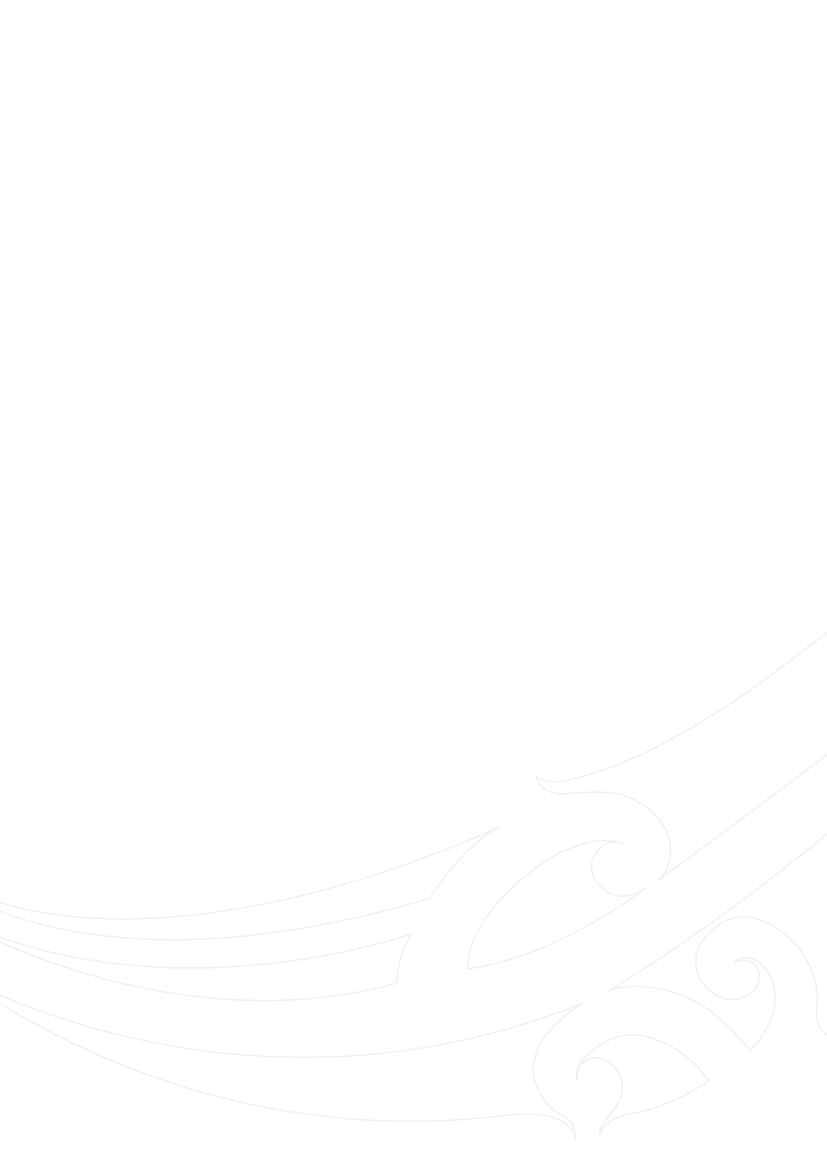 